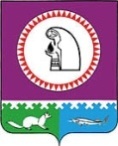 О внесении изменений в муниципальную программу«Управление муниципальными финансами в муниципальном образовании Октябрьский район»,утвержденную  постановлением администрации Октябрьского района от 19.11.2018 № 2591	 В соответствии с решением Думы Октябрьского района от 16.12.2020 № 608 «О внесении изменений в решение Думы Октябрьского района от 05.12.2019 № 504 «О бюджете муниципального образования Октябрьский район на 2020 год и на плановый период 2021 и 2022 годов», постановлением администрации Октябрьского района от 05.03.2019 № 459                                    «О муниципальных программах Октябрьского района»:	1. Внести в муниципальную программу «Управление муниципальными  финансами  в муниципальном образовании Октябрьский район», утвержденную постановлением администрации Октябрьского района от 19.11.2018 № 2591 (далее – Программа) следующие изменения:  1.1. Строку «Параметры финансового обеспечения муниципальной программы» Паспорта Программы изложить в следующей редакции:«                                                                                                                                                             ».    1.2. Таблицу 2 «Распределение финансовых ресурсов муниципальной программы» изложить в новой редакции согласно приложению.     2. Опубликовать постановление в официальном сетевом издании «октвести.ру».    3. Контроль за выполнением постановления возложить на заместителя главы  Октябрьского района по экономике, финансам, председателя Комитета по управлению муниципальными финансами администрации Октябрьского района Куклину Н.Г.Глава Октябрьского района	           А.П. КуташоваИсполнитель:зам.председателя Комитетапо управлению муниципальными финансами Степанович М.В.тел. 28-0-67Заместитель главы Октябрьского районапо экономике, финансам,председатель Комитета по управлениюмуниципальными финансами						       Н.Г. КуклинаПервый заместитель главы Октябрьского районапо правовому обеспечению, управляющийделами администрации Октябрьского района                                              Н.В. ХромовНачальник управления экономическогоразвития администрации Октябрьского района                                           Е.Н. СтародубцеваПредседатель Контрольно-счетной палатыОктябрьского района                                                                                       С.В. ПатрактиноваЮридический отдел администрацииОктябрьского районаСтепень публичности  < 1 >МНПАРазослать:Комитет по управлению муниципальными финансами- 1 экз.(бумажный вариант)Отдел бухгалтерского учета и финансов администрации района-1 экз.(электр)Контрольно-счетная палата – 1 экз.(электр)Управление экономического развития – 1 экз.(бумажный вариант)Городские и сельские поселения – 11 экз.(электр)            Итого- 15 экз.	Приложение  № 1                                                                    к постановлению администрации Октябрьского района                                                                                                                                  от «____»__________2020 г. №____                                                                                                                                                                                                                                                                                                                                                                                                                                                                                                                       «Таблица 2 Распределение финансовых ресурсов муниципальной программы Примечание: *- показатель будет установлен при наличии финансирования из бюджета Октябрьского района».                                                                                                                                                                                                                                                                                      Пояснительная запискак проекту постановления администрации Октябрьского района«О внесении изменения в  муниципальную программу «Управление  муниципальными финансами в муниципальном образовании Октябрьский  район», утвержденную постановлением администрации Октябрьского района от 19.11.2018 № 2591    В соответствии с решением Думы Октябрьского района от 16.12.2020 № 608                     «О внесении изменений в решение Думы Октябрьского района  от 05.12.2019 № 504                    «О бюджете муниципального образования Октябрьский район на 2020 год и на плановый период 2021 и 2022 годов», постановлением администрации Октябрьского района от 05.03.2019 № 459 «О муниципальных программах Октябрьского района», необходимо внести следующие изменения в муниципальную программу «Управление муниципальными финансами в муниципальном образовании Октябрьский район»:	(тыс.руб.) Председатель Комитета по управлению муниципальными финансами администрацииОктябрьского района                                                                                                     Н.Г. КуклинаМуниципальное образование Октябрьский районАДМИНИСТРАЦИЯ ОКТЯБРЬСКОГО РАЙОНАПОСТАНОВЛЕНИЕМуниципальное образование Октябрьский районАДМИНИСТРАЦИЯ ОКТЯБРЬСКОГО РАЙОНАПОСТАНОВЛЕНИЕМуниципальное образование Октябрьский районАДМИНИСТРАЦИЯ ОКТЯБРЬСКОГО РАЙОНАПОСТАНОВЛЕНИЕМуниципальное образование Октябрьский районАДМИНИСТРАЦИЯ ОКТЯБРЬСКОГО РАЙОНАПОСТАНОВЛЕНИЕМуниципальное образование Октябрьский районАДМИНИСТРАЦИЯ ОКТЯБРЬСКОГО РАЙОНАПОСТАНОВЛЕНИЕМуниципальное образование Октябрьский районАДМИНИСТРАЦИЯ ОКТЯБРЬСКОГО РАЙОНАПОСТАНОВЛЕНИЕМуниципальное образование Октябрьский районАДМИНИСТРАЦИЯ ОКТЯБРЬСКОГО РАЙОНАПОСТАНОВЛЕНИЕМуниципальное образование Октябрьский районАДМИНИСТРАЦИЯ ОКТЯБРЬСКОГО РАЙОНАПОСТАНОВЛЕНИЕМуниципальное образование Октябрьский районАДМИНИСТРАЦИЯ ОКТЯБРЬСКОГО РАЙОНАПОСТАНОВЛЕНИЕМуниципальное образование Октябрьский районАДМИНИСТРАЦИЯ ОКТЯБРЬСКОГО РАЙОНАПОСТАНОВЛЕНИЕ«»2020г.№пгт. Октябрьскоепгт. Октябрьскоепгт. Октябрьскоепгт. Октябрьскоепгт. Октябрьскоепгт. Октябрьскоепгт. Октябрьскоепгт. Октябрьскоепгт. Октябрьскоепгт. ОктябрьскоеПараметры финансового обеспечения муниципальной программыОбщий объем финансирования Программы составляет            1 536 549,5 тыс.рублей, в том числе по годам:   2019 -  354 247,7 тыс.рублей;   2020 -  370 314,0 тыс. рублей;  2021 -  335 346,6 тыс. рублей;   2022 -  464 449,2 тыс. рублей;   2023 -  1 524,0 тыс. рублей;   2024 -  1 524,0 тыс. рублей;   2025 -  1 524,0 тыс. рублей;   2026 - 2030 – 7 620,0 тыс. рублейСогласовано:Согласовано:Номер основного мероприятияОсновные мероприятия муниципальной программы (их связь с целевыми показателями муниципальной программы)Ответственный исполнитель/соисполнительИсточники финансированияФинансовые затраты на реализацию (тыс. рублей)Финансовые затраты на реализацию (тыс. рублей)Финансовые затраты на реализацию (тыс. рублей)Финансовые затраты на реализацию (тыс. рублей)Финансовые затраты на реализацию (тыс. рублей)Финансовые затраты на реализацию (тыс. рублей)Финансовые затраты на реализацию (тыс. рублей)Финансовые затраты на реализацию (тыс. рублей)Финансовые затраты на реализацию (тыс. рублей)Номер основного мероприятияОсновные мероприятия муниципальной программы (их связь с целевыми показателями муниципальной программы)Ответственный исполнитель/соисполнительИсточники финансированиявсегов том числев том числев том числев том числев том числев том числев том числев том числеНомер основного мероприятияОсновные мероприятия муниципальной программы (их связь с целевыми показателями муниципальной программы)Ответственный исполнитель/соисполнительИсточники финансированиявсего2019 г.2020 г.2021 г.2022 г.2023 г.2024 г.2025 г.2026-2030 гг.12345678910111213Подпрограмма 1«Организация бюджетного процесса в  муниципальном образовании Октябрьский район»Подпрограмма 1«Организация бюджетного процесса в  муниципальном образовании Октябрьский район»Подпрограмма 1«Организация бюджетного процесса в  муниципальном образовании Октябрьский район»Подпрограмма 1«Организация бюджетного процесса в  муниципальном образовании Октябрьский район»Подпрограмма 1«Организация бюджетного процесса в  муниципальном образовании Октябрьский район»Подпрограмма 1«Организация бюджетного процесса в  муниципальном образовании Октябрьский район»Подпрограмма 1«Организация бюджетного процесса в  муниципальном образовании Октябрьский район»Подпрограмма 1«Организация бюджетного процесса в  муниципальном образовании Октябрьский район»Подпрограмма 1«Организация бюджетного процесса в  муниципальном образовании Октябрьский район»Подпрограмма 1«Организация бюджетного процесса в  муниципальном образовании Октябрьский район»Подпрограмма 1«Организация бюджетного процесса в  муниципальном образовании Октябрьский район»Подпрограмма 1«Организация бюджетного процесса в  муниципальном образовании Октябрьский район»1.1.Обеспечение деятельности Комитета по управлению муниципальными финансами администрации Октябрьского района  (1,1.1, 2, 3, 4, 5)всего101 438,724 369,526 956,425 056,425 056,400001.1.Обеспечение деятельности Комитета по управлению муниципальными финансами администрации Октябрьского района  (1,1.1, 2, 3, 4, 5)Бюджет автономного округа1 999,20666,4666,4666,400001.1.Обеспечение деятельности Комитета по управлению муниципальными финансами администрации Октябрьского района  (1,1.1, 2, 3, 4, 5)Местный бюджет99 439,524 369,526 290,024 390,024 390,000001.1.Обеспечение деятельности Комитета по управлению муниципальными финансами администрации Октябрьского района  (1,1.1, 2, 3, 4, 5)Администрация Октябрьского районавсего101 438,724 369,526 956,425 056,425 056,400001.1.Обеспечение деятельности Комитета по управлению муниципальными финансами администрации Октябрьского района  (1,1.1, 2, 3, 4, 5)Администрация Октябрьского районаБюджет автономного округа1 999,20666,4666,4666,41.1.Обеспечение деятельности Комитета по управлению муниципальными финансами администрации Октябрьского района  (1,1.1, 2, 3, 4, 5)Администрация Октябрьского районаМестный бюджет99 439,524 369,526 290,024 390,024 390,000001.1.Обеспечение деятельности Комитета по управлению муниципальными финансами администрации Октябрьского района  (1,1.1, 2, 3, 4, 5)Комитет по управлению муниципальными финансами администрации Октябрьского районавсего0000000001.1.Обеспечение деятельности Комитета по управлению муниципальными финансами администрации Октябрьского района  (1,1.1, 2, 3, 4, 5)Комитет по управлению муниципальными финансами администрации Октябрьского районаБюджет автономного округа0000000001.1.Обеспечение деятельности Комитета по управлению муниципальными финансами администрации Октябрьского района  (1,1.1, 2, 3, 4, 5)Комитет по управлению муниципальными финансами администрации Октябрьского районаМестный бюджет0000000001.2Создание и развитие «Регионального электронного бюджета Югры» * (7)Комитет по управлению муниципальными финансами администрации Октябрьского районавсего0000000001.2Создание и развитие «Регионального электронного бюджета Югры» * (7)Комитет по управлению муниципальными финансами администрации Октябрьского районаБюджет автономного округа0000000001.2Создание и развитие «Регионального электронного бюджета Югры» * (7)Комитет по управлению муниципальными финансами администрации Октябрьского районаМестный бюджет0000000001.3.Управление резервными средствами бюджета муниципального образования Октябрьский район ( 10)Комитет по управлению муниципальными финансами администрации Октябрьского районавсего231 383,006 082,845 992,9179 307,300001.3.Управление резервными средствами бюджета муниципального образования Октябрьский район ( 10)Комитет по управлению муниципальными финансами администрации Октябрьского районаБюджет автономного округа1.3.Управление резервными средствами бюджета муниципального образования Октябрьский район ( 10)Комитет по управлению муниципальными финансами администрации Октябрьского районаМестный бюджет231 383,006 082,845 992,9179 307,3 00001.4.Компенсация транспортных расходов, предусмотренная в соответствии с государственной поддержкой досрочного завоза продукции (товаров) (12)Комитет по управлению муниципальными финансами администрации Октябрьского районаВсего6 552,15 606,2945,90000001.4.Компенсация транспортных расходов, предусмотренная в соответствии с государственной поддержкой досрочного завоза продукции (товаров) (12)Комитет по управлению муниципальными финансами администрации Октябрьского районаБюджет автономного округа6 552,15 606,2945,90000001.4.Компенсация транспортных расходов, предусмотренная в соответствии с государственной поддержкой досрочного завоза продукции (товаров) (12)Комитет по управлению муниципальными финансами администрации Октябрьского районаМестный бюджет000000000Итого по подпрограмме Iвсего339 373,829 975,733 985,171 049,3204 363,70000Итого по подпрограмме Iбюджет автономного округа8 551,35 606,21612,3666,4666,40000Итого по подпрограмме Iместный бюджет330 822,524 369,532 372,870 382,9203 697,30000Подпрограмма 2 «Управление муниципальным долгом Октябрьского района»Подпрограмма 2 «Управление муниципальным долгом Октябрьского района»Подпрограмма 2 «Управление муниципальным долгом Октябрьского района»Подпрограмма 2 «Управление муниципальным долгом Октябрьского района»Подпрограмма 2 «Управление муниципальным долгом Октябрьского района»Подпрограмма 2 «Управление муниципальным долгом Октябрьского района»Подпрограмма 2 «Управление муниципальным долгом Октябрьского района»Подпрограмма 2 «Управление муниципальным долгом Октябрьского района»Подпрограмма 2 «Управление муниципальным долгом Октябрьского района»Подпрограмма 2 «Управление муниципальным долгом Октябрьского района»Подпрограмма 2 «Управление муниципальным долгом Октябрьского района»Подпрограмма 2 «Управление муниципальным долгом Октябрьского района»2.1.Обслуживание муниципального долга Октябрьского района  (6)всего30624,030,030,030,024,024,024,0120,02.1.Обслуживание муниципального долга Октябрьского района  (6)бюджет автономного округа0000000002.1.Обслуживание муниципального долга Октябрьского района  (6)местный бюджет306,024,030,030,030,024,024,024,0120,02.1.Обслуживание муниципального долга Октябрьского района  (6)Администрация Октябрьского районавсего0000000002.1.Обслуживание муниципального долга Октябрьского района  (6)Администрация Октябрьского районабюджет автономного округа0000000002.1.Обслуживание муниципального долга Октябрьского района  (6)Администрация Октябрьского районаместный бюджет0000000002.1.Обслуживание муниципального долга Октябрьского района  (6)Комитет по управлению муниципальными финансами администрации Октябрьского районавсего306,024,030,030,030,024,024,024,0120,02.1.Обслуживание муниципального долга Октябрьского района  (6)Комитет по управлению муниципальными финансами администрации Октябрьского районаБюджет автономного округа2.1.Обслуживание муниципального долга Октябрьского района  (6)Комитет по управлению муниципальными финансами администрации Октябрьского районаМестный бюджет306,024,030,030,030,024,024,024,0120,0Итого по подпрограмме 2всего306,024,030,030,030,024,024,024,0120,0Итого по подпрограмме 2Бюджет автономного округаИтого по подпрограмме 2Местный бюджет306,024,030,030,030,024,024,024,0120,0Подпрограмма 3 «Совершенствование межбюджетных отношений в Октябрьском районе»Подпрограмма 3 «Совершенствование межбюджетных отношений в Октябрьском районе»Подпрограмма 3 «Совершенствование межбюджетных отношений в Октябрьском районе»Подпрограмма 3 «Совершенствование межбюджетных отношений в Октябрьском районе»Подпрограмма 3 «Совершенствование межбюджетных отношений в Октябрьском районе»Подпрограмма 3 «Совершенствование межбюджетных отношений в Октябрьском районе»Подпрограмма 3 «Совершенствование межбюджетных отношений в Октябрьском районе»Подпрограмма 3 «Совершенствование межбюджетных отношений в Октябрьском районе»Подпрограмма 3 «Совершенствование межбюджетных отношений в Октябрьском районе»Подпрограмма 3 «Совершенствование межбюджетных отношений в Октябрьском районе»Подпрограмма 3 «Совершенствование межбюджетных отношений в Октябрьском районе»Подпрограмма 3 «Совершенствование межбюджетных отношений в Октябрьском районе»3.1.Расчет и распределение средств Октябрьского района, направляемых на предоставление поселениям Октябрьского района дотации на выравнивание уровня бюджетной обеспеченности бюджетов поселений, находящихся на территории Октябрьского района (8) Комитет по управлению муниципальными финансами администрации Октябрьского района (городские, сельские поселения)всего528 606,6128 204,8133 766,4133 267,7133 267,700003.1.Расчет и распределение средств Октябрьского района, направляемых на предоставление поселениям Октябрьского района дотации на выравнивание уровня бюджетной обеспеченности бюджетов поселений, находящихся на территории Октябрьского района (8) Комитет по управлению муниципальными финансами администрации Октябрьского района (городские, сельские поселения)Бюджет автономного округа526 133,2128 204,8132 972,0132 478,2132 478,200003.1.Расчет и распределение средств Октябрьского района, направляемых на предоставление поселениям Октябрьского района дотации на выравнивание уровня бюджетной обеспеченности бюджетов поселений, находящихся на территории Октябрьского района (8) Комитет по управлению муниципальными финансами администрации Октябрьского района (городские, сельские поселения)Местный бюджет2 373,40794,4789,5789,500003.2.Расчет и предоставление бюджетам поселений дотации на обеспечение сбалансированности бюджетов поселений, находящихся на территории Октябрьского района (8) Комитет по управлению муниципальными финансами администрации Октябрьского района (городские, сельские поселения)всего632 280,5188 243,2195 177,2126 541,5122 318,600003.2.Расчет и предоставление бюджетам поселений дотации на обеспечение сбалансированности бюджетов поселений, находящихся на территории Октябрьского района (8) Комитет по управлению муниципальными финансами администрации Октябрьского района (городские, сельские поселения)Бюджет автономного округа3.2.Расчет и предоставление бюджетам поселений дотации на обеспечение сбалансированности бюджетов поселений, находящихся на территории Октябрьского района (8) Комитет по управлению муниципальными финансами администрации Октябрьского района (городские, сельские поселения)Местный бюджет632 280,5188 243,2195 177,2126 541,5122 318,600003.3.Расходы на содействие местному самоуправлению в развитии исторических и иных местных традиций (9)Комитет по управлению муниципальными финансами администрации Октябрьского района (городские, сельские поселения)всего2500,0300,0900,0700,060000003.3.Расходы на содействие местному самоуправлению в развитии исторических и иных местных традиций (9)Комитет по управлению муниципальными финансами администрации Октябрьского района (городские, сельские поселения)Бюджет автономного округа2500,0300,0900,0700,060000003.3.Расходы на содействие местному самоуправлению в развитии исторических и иных местных традиций (9)Комитет по управлению муниципальными финансами администрации Октябрьского района (городские, сельские поселения)Местный бюджет0000000003.4.Расходы на конкурсный отбор проектов инициативного бюджетирования (8)Комитет по управлению муниципальными финансами администрации Октябрьского района (городские, сельские поселениявсего5000,05000,000000 003.4.Расходы на конкурсный отбор проектов инициативного бюджетирования (8)Комитет по управлению муниципальными финансами администрации Октябрьского района (городские, сельские поселенияБюджет автономного округа3.4.Расходы на конкурсный отбор проектов инициативного бюджетирования (8)Комитет по управлению муниципальными финансами администрации Октябрьского района (городские, сельские поселенияМестный бюджет5000,05000,000000003.5.Повышение эффективности деятельности органов местного самоуправления городских и сельских поселений, входящих в состав Октябрьского района (8)Комитет по управлению муниципальными финансами администрации Октябрьского района (городские, сельские поселения)всего15000,01500,01500,0001500,01500,01500,07500,03.5.Повышение эффективности деятельности органов местного самоуправления городских и сельских поселений, входящих в состав Октябрьского района (8)Комитет по управлению муниципальными финансами администрации Октябрьского района (городские, сельские поселения)Бюджет автономного округа3.5.Повышение эффективности деятельности органов местного самоуправления городских и сельских поселений, входящих в состав Октябрьского района (8)Комитет по управлению муниципальными финансами администрации Октябрьского района (городские, сельские поселения)Местный бюджет15000,01500,01500,0001500,01500,01500,07500,03.6Расходы на повышение качества управления органов местного самоуправления городских и сельских поселений, входящих в состав Октябрьского района (8)Комитет по управлению муниципальными финансами администрации Октябрьского района (городские, сельские поселения)всего2000100010000000003.6Расходы на повышение качества управления органов местного самоуправления городских и сельских поселений, входящих в состав Октябрьского района (8)Комитет по управлению муниципальными финансами администрации Октябрьского района (городские, сельские поселения)Бюджет автономного округа3.6Расходы на повышение качества управления органов местного самоуправления городских и сельских поселений, входящих в состав Октябрьского района (8)Комитет по управлению муниципальными финансами администрации Октябрьского района (городские, сельские поселения)Местный бюджет2000100010000000003.7.Расходы на осуществление первичного воинского учета на территориях, где отсутствуют военные комиссариаты (11)Комитет по управлению муниципальными финансами администрации Октябрьского района (городские, сельские поселения)всего11 582,603955,33758,13869,200003.7.Расходы на осуществление первичного воинского учета на территориях, где отсутствуют военные комиссариаты (11)Комитет по управлению муниципальными финансами администрации Октябрьского района (городские, сельские поселения)Федеральный бюджет11 582,603955,33758,13869,20000Итого по подпрограмме 3всего1 196 869,7324 248,0336 298,9264 267,3260 055,51 500,01 500,01 500,07 500,0Итого по подпрограмме 3Бюджет автономного округа528 633,2128 504,8133 872,0133 178,2133 078,20000Итого по подпрограмме 3Местный бюджет656 653,9195 743,2198 471.6127 331,0123 108,11 500,01 500,01 500,07 500,0Итого по подпрограмме 3Федеральный бюджет11 582,603 955,33 758,13 869,20000Всего по муниципальной программе:Всего по муниципальной программе:всего1 536 549.5354 247,7370 314.0335 346,6464 449,21 524,01 524,01 524,07 620,0Всего по муниципальной программе:Всего по муниципальной программе:бюджет автономного округа537 184.5134 111,0135 484.3133 844,6133 744,60000Всего по муниципальной программе:Всего по муниципальной программе:местный бюджет987 782.4220 136,7230 874.4197 743,9326 835,41 524,01 524,01 524,07 620,0Всего по муниципальной программе:Всего по муниципальной программе:Федеральный бюджет11 582,603 955,33 758,13 869,20000инвестиции в объекты муниципальной собственностиинвестиции в объекты муниципальной собственностивсего000000000инвестиции в объекты муниципальной собственностиинвестиции в объекты муниципальной собственностибюджет автономного округа000000000инвестиции в объекты муниципальной собственностиинвестиции в объекты муниципальной собственностиместный бюджет000000000Прочие расходыПрочие расходывсего000000000Прочие расходыПрочие расходыбюджет автономного округа000000000Прочие расходыПрочие расходыместный бюджет000000000в том числев том числеОтветственный исполнитель: Комитет по управлению муниципальными финансамиОтветственный исполнитель: Комитет по управлению муниципальными финансамивсего238 241.15 630,27 058.7,046 022,9179 337,324,024,024,0120,0Ответственный исполнитель: Комитет по управлению муниципальными финансамиОтветственный исполнитель: Комитет по управлению муниципальными финансамибюджет автономного округа6 552.15606,2945.9000000Ответственный исполнитель: Комитет по управлению муниципальными финансамиОтветственный исполнитель: Комитет по управлению муниципальными финансамиместный бюджет231 689.024,06 112.846 022,9179 337,324,024,024,0120,0Администрация Октябрьского районаАдминистрация Октябрьского районавсего101 438.724 369,526 956.425 056,425 056,40000Администрация Октябрьского районаАдминистрация Октябрьского районабюджет автономного округа1 999,20666,4666,4666,40000Администрация Октябрьского районаАдминистрация Октябрьского районаместный бюджет99 439.524 369,526 290.024 390,024 390,00000Администрации городских и сельских поселенийАдминистрации городских и сельских поселенийвсего1 196 869.7324 248,0336298.9264 267,3260 055,51 5001 5001 5007 500Администрации городских и сельских поселенийАдминистрации городских и сельских поселенийбюджет автономного округа528 633,2128 504,8133 872,0133 178,2133 078,20000Администрации городских и сельских поселенийАдминистрации городских и сельских поселенийместный бюджет656 653.9195 743,2198 471.6127 331,0123 108,11 5001 5001 5007 500Администрации городских и сельских поселенийАдминистрации городских и сельских поселенийФедеральный бюджет11 582,603 955,33 758,13 869,20000№ 
п/пНаименование     
мероприятийОбъем     
финансирования 
по программе всего 2020год2020 год внесены изменения по решению  Думы (+ -)2020 год с учетом изменений2021 год2022 год 2023 год 2024 год2025 год2026-2030 год1234567891011131.1Обеспечение деятельности Комитета по управлению муниципальными финансами101438,7(99538,7+ 1900)25056,4+190026956,425056,425056,400001.3.Управление резервными средствами бюджета муниципального образования Октябрьский район231383(236966.2 -5583.2)11 666.0- 5583.26 082.845992,9179307,300001.4Компенсация транспортных расходов6552,1(5606,2+945,9)0+945,9945,90000003.2.Расчет и предоставление бюджетам поселений дотации на обеспечение сбалансированности бюджетов поселений, находящихся на территории Октябрьского района 632280,5(621456,6+10823,9) 184353,3+ 10823,9195177,2126541,5122318,60000Всего по программе    1536549,5362227,4+8086,6370314,0   335346,6464449,21524152415347620